Fit/292/02-2022Fitolizyna nefrocaps FORTE suplement diety, to unikalna kompozycja 7 skoncentrowanych ekstraktów ziołowych, standaryzowanych na zawartość flawonoidów:- korzeń pietruszki, ziele skrzypu, kłącze perzuwspomaga prawidłowe funkcjonowanie nerek, - kłącze perzu, korzeń lubczyka, ziele nawłoci i liść brzozywspomaga prawidłowe funkcjonowanie dróg moczowych, - kłącze perzu, korzeń lubczyka, ziele nawłoci i liść brzozy przyczynia się do zwiększenia eliminacji wody z organizmu,- ziele rdestuwpływa na wzmocnienie organizmu na poziomie dróg moczowych.Zalecane spożycie: 1kapsułka 2 razy dziennie przed posiłkiem popijając obficie, najlepiej wodą (przynajmniej ½ szklanki).Producent:  Zakłady Farmaceutyczny Polpharma S.A.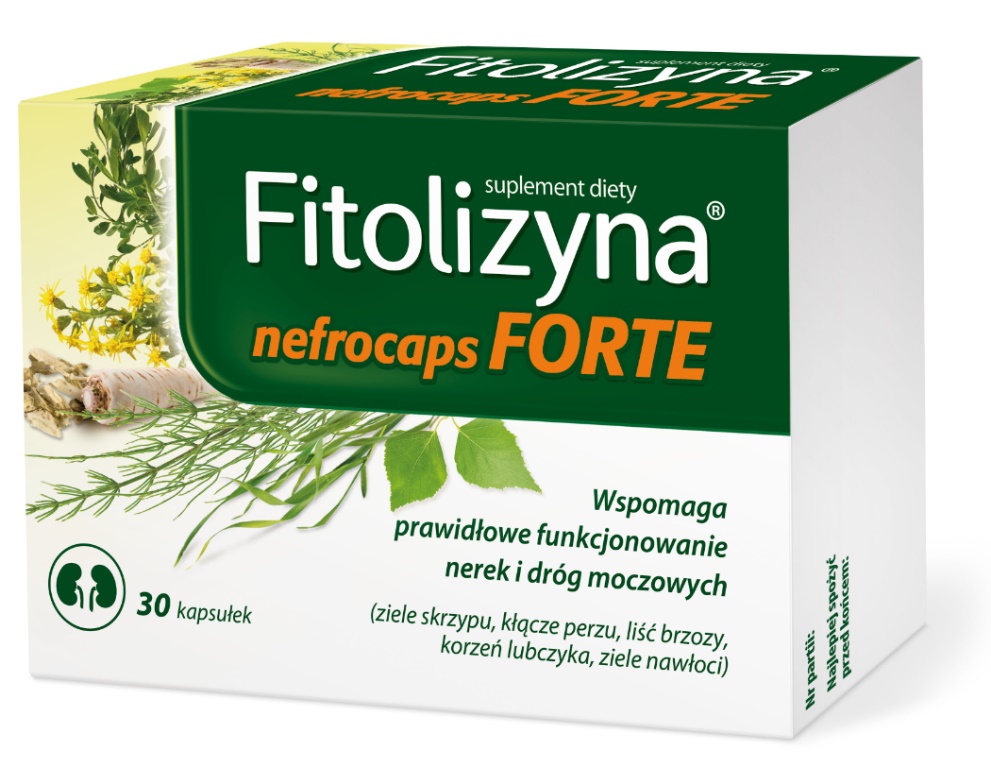 SUPLEMENT DIETY